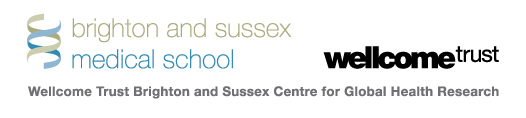 Research Development Fund Application formYOUR DETAILSApplicant’s nameTitleDate of birth (dd/mm/yyyy)Title of projectContact details – full addressApplicant’s employing organisationJob titleRelevant qualifications (most recent first)Previous professional experience (most recent first)Research and publicationsList your publications and presentations (your name in bold)THE PROJECTWhat is your research question? (no more than 100 words)Please provide a summary of your proposed research including key goals: For scientifically qualified assessors (no more than 300 words)For lay readers (no more than 300 words)Details of your project – this can be attached as a separate documentPlease explain in less than 1500 words:the project background, context and needthe study designwho will benefit from the research projectwhat the ethical considerations area timetable of activities and milestones for your proposed workAmount requested (maximum £10,000)Project budget (detailed breakdown of the funds requested)Justification for funding (why you need what you are asking for, and an explanation for the amounts you are requesting, max 300 words)Notes:Please calculate in  £ sterlingMaximum value of grant is £10,000; allowable expenses include economy travel and accommodation, consumables, field expenses including stipends or per diems, field transport, small items of equipment or software.Referees Please ask two referees acquainted with your qualifications, one a senior member of the Brighton & Sussex Wellcome Trust Global Health Research Centre in your country and the other a direct supervisor, to email a letter of support with your name in the document title direct to globalhealth@bsms.ac.ukApplicants are responsible for ensuring that their referees submit references by the closing date. Un-refereed applications will not be considered.Please email your completed application form to globalhealth@bsms.ac.uk.Applications will be acknowledged by email.In the event of a successful application I agree to abide by the RegulationsThe Wellcome Trust Brighton and Sussex Centre for Global Health ResearchBrighton and Sussex Medical SchoolThe University of SussexBN1 9PXglobalhealth@bsms.ac.uk Dr   Mr   Mrs   Ms  Miss   Other  __________AddressEmailDirect telephone numberDepartment telephone numberDatesEmployer/OrganisationPosition£Item	£TotalSignatureDate